Приложение № 1Методические рекомендации по организации и проведению
Всероссийской акции «Мечты о космосе»Краткое описание: Всероссийская акция «Мечты о космосе» (далее – Акция) проводится с 10 по 12 апреля на территории всех субъектов Российской Федерации.Акция приурочена ко Дню Космонавтики и празднованию 60-летия полета в космос Ю. А. Гагарина. 12 апреля 1961 года состоялся легендарный полет летчика-космонавта Юрия Гагарина на космическом корабле «Восток-1»: 108 минут, которые изменили историю страны и мира. Наша страна стала первой, кто вывел на орбиту вокруг Земли первый в мире космический корабль-спутник с человеком на борту. Данный полет открыл новую эпоху освоения человечеством ранее неизведанных и поражающих своими масштабами космических просторов. Цель Акции – объединение граждан Российской Федерации с целью сохранения исторической памяти, вовлечения молодежи в творческую деятельность, популяризации современных достижений в космической сфере и формирования чувства гордости за свою страну.Акция проводится в формате онлайн-мероприятий, в рамках которых участники под единым хештегом #Мечтыокосмосе в социальных сетях расскажут о своих мечтах про жизнь человечества во время будущего этапа космической эры, поделятся своими идеями, как бы они применили свои профессиональные навыки, если бы эта эра наступила уже завтра, исполнят гимн российской космонавтики, прочитают стихотворения про космос 
и многое другое.Перечень форматов онлайн-мероприятий:1. Рассказ «Мечты о космосе»;2. Лучший рисунок про космос;3. Фотокросс «Космос рядом»;4. Видео «Космический кавер»;5. Видео «Космическая поэзия»;6. Челлендж «Первые в космосе»;7. Флешмоб «Космический костюм»;8. «Космос своими руками»;9. Челлендж «Космический рецепт»;10. Онлайн-челлендж АССК России «Космический пульс России».Для участия в Акции необходимо опубликовать пост в социальных сетях, который будет содержать один из результатов участия в онлайн-мероприятиях (фото, видео и т.д.) и соответствующий заданию текст. Записи публикуются 
в социальных сетях с хештегами: #Мечтыокосмосе, #ДеньКосмонавтики, #Роспатриотцентр.Сроки проведения Акции: с 10 апреля по 12 апреля (включительно).Старт Акции состоится в официальном сообществе «Привет, Россия!» (vk.com/hellomyrussia) в социальной сети «ВКонтакте» и в официальном сообществе Всероссийского конкурса «Большая перемена» в социальной сети «ВКонтакте», где 10 апреля будут опубликованы соответствующие публикации.Алгоритм проведения Акции:Определить ответственного за проведение Акции в субъекте Российской Федерации, контактную информацию ответственного (ФИО, должность, электронный адрес и контактный номер телефона) направить 
на электронный адрес azaitseva@rospatriotcentr.ru не позднее 5 апреля 
2021 года;Оказать содействие в информационной поддержке Акции: распространить не позднее 7 апреля 2021 года в публичных аккаунтах/группах/сообществах субъекта в социальных сетях («ВКонтакте», «Instagram» и др. при наличии) информацию об Акции с призывом принять участие в Акции и указанием официальных хештегов;Пригласить к участию в Акции и ее информационной поддержке руководителей общественных организаций, космонавтов, телеведущих, блогеров, спортсменов, актеров и других лидеров общественного мнения. 
Для информирования целевой аудитории и приглашения к участию 
в Акции рекомендуется направить информацию по общественным, патриотическим, студенческим, молодежным, волонтерским, ветеранским 
и другим организациям.Пригласить к участию в Акции региональные СМИ, предложить им опубликовать в рамках Акции материалы и интересные факты. Рекомендации по участию в Акции.Для участия в Акции участнику необходимо опубликовать пост, который будет содержать изображение/видео и текст согласно условиям формата онлайн-мероприятия. Один участник может принять участие в нескольких форматах онлайн-мероприятий в рамках Акции.Публикация записи участника Акции возможна: в комментариях к основному посту Акции в социальной сети «Вконтакте»: в официальном сообществе «Привет, Россия!» (vk.com/hellomyrussia) с хештегами: #Мечтыокосмосе, #ДеньКосмонавтики, #Роспатриотцентр;в официальном сообществе Всероссийского конкурса «Большая Перемена» (vk.com/bpcontest) с хештегами: #Мечтыокосмосе, #ДеньКосмонавтики, #Большаяперемена.2) на личных страницах пользователей с хештегами: #Мечтыокосмосе, #ДеньКосмонавтики, #Роспатриотцентр.Публикация должна содержать следующую обязательную информацию: фамилию и имя участника;регион, название населенного пункта;официальные хештеги Акции.Региональные организаторы в рамках проведения Акции могут подготовить и опубликовать развернутые истории участников Акции 
в средствах массовой информации. Электронная версия методических рекомендаций и пресс-релиз размещены по ссылке: disk.yandex.ru/d/rdFfaXt6NOrMHQ?w=1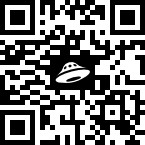 Описание и механизм проведения онлайн-мероприятий.Рассказ «Мечты о космосе».Краткое описание: участникам предлагается выложить пост со своей мечтой о космическом будущем, как, по их мнению, может выглядеть жизнь человечества «с нуля» на новых планетах в процессе наступления нового этапа космической эры. Куда бы они отправились, как бы они хотели, чтобы выглядела новая обитаемая планета, чем бы они хотели там заняться и т.д.Предлагается рассказать, чем их профессия может быть полезна 
в освоении космоса и новых планет, сопроводить свой рассказ фотографией 
с рабочего места, дополнив ее чем-то футуристичным, а также передать эстафету своим друзьям из других профессий. Принять участие в онлайн-мероприятии может любой желающий. 
Для участия необходимо опубликовать свою мечту в комментарии 
к основному посту онлайн-мероприятия в официальном сообществе 
«Привет, Россия!» (vk.com/hellomyrussia) в социальной сети «ВКонтакте» 
или опубликовать этот рассказ на личной странице и передать эстафету своим друзьям или родственникам, указав официальные хештеги: #Мечтыокосмосе, #ДеньКосмонавтики, #Роспатриотцентр. Сроки проведения онлайн-мероприятия: с 10 по 12 апреля (включительно).Механика организации.Старт онлайн-мероприятия состоится 10 апреля 2021 года 
в официальном сообществе «Привет, Россия!» (vk.com/hellomyrussia) 
в социальной сети «ВКонтакте». С момента выхода поста участники могут 
в комментариях к нему публиковать рассказы о своей мечте или размещать рассказ на личной странице. Обязательно подписываются фамилия и имя участника, регион (населенный пункт), хештеги Акции. Лучший рисунок про космос.Краткое описание: участникам предлагается выложить изображения своих творческих работ о космосе. Это могут быть различные варианты – рисунок, коллаж, современный плакат о космосе и т.п. Лучшие 5 работ будут выбраны жюри для экспонирования.Принять участие в онлайн-мероприятии может любой желающий. 
Для участия необходимо выложить фотографию работы на личной странице 
и передать эстафету своим друзьям или родственникам, указав официальные хештеги: #Мечтыокосмосе, #ДеньКосмонавтики, #Конкурсмечтыокосмосе. Сроки проведения онлайн-мероприятия: с 10 по 12 апреля (включительно).Механика организации.Старт онлайн-мероприятия состоится 10 апреля 2021 года 
в официальном сообществе «Привет, Россия!» (vk.com/hellomyrussia) 
в социальной сети «ВКонтакте». С момента выхода поста участники могут размещать свои работы на личной странице. Обязательно подписываются фамилия и имя участника, регион (населенный пункт), хештеги Акции.Фотокросс «Космос рядом».Краткое описание: участникам предлагается сделать фотографии 
с памятником, ракетой, ночным небом или чем-то космическим в своем городе. Участники могут объединиться и общими усилиями сфотографировать все достопримечательности на тему космоса в своем городе. При публикации рекомендуется указывать адрес местонахождения объекта и краткое описание объекта или его историю.Принять участие в онлайн-мероприятии может любой желающий. 
Для участия необходимо выложить фотографию с достопримечательностью
в комментарии к основному посту онлайн-мероприятия в официальном сообществе «Привет, Россия!» (vk.com/hellomyrussia) в социальной сети «ВКонтакте» или разместить эту фотографию на личной странице и передать эстафету своим друзьям или родственникам, указав официальные хештеги: #Мечтыокосмосе, #ДеньКосмонавтики, #Роспатриотцентр. Сроки проведения онлайн-мероприятия: с 10 по 12 апреля (включительно).Механика организации:Старт онлайн-мероприятия состоится 10 апреля 2021 года 
в официальном сообществе «Привет, Россия!» (vk.com/hellomyrussia) 
в социальной сети «ВКонтакте». С момента выхода поста участники могут 
в комментариях к нему выкладывать свои фотографии 
с достопримечательностями или размещать эти фотографии на личной странице. Обязательно подписываются фамилия и имя участника, регион (населенный пункт), хештеги Акции. Видео «Космический кавер».Краткое описание: участникам предлагается записывать на видео 
кавер-исполнение песни «Трава у дома». В 2009 году решением Роскосмоса 
ей присвоен официальный общественный статус «Гимн российской космонавтики». Участник может исполнить песню как один, так и с друзьями. Принять участие в онлайн-мероприятии может любой желающий. 
Для участия необходимо записать опубликовать видео в комментарии 
к основному посту онлайн-мероприятия в официальном сообществе «Привет, Россия!» (vk.com/hellomyrussia) и в официальном сообществе Всероссийского конкурса «Большая Перемена» (vk.com/bpcontest) в социальной сети «ВКонтакте» или разместить это видео на личной странице и передать эстафету своим друзьям или родственникам, указав официальные хештеги: #Мечтыокосмосе, #ДеньКосмонавтики, #Роспатриотцентр, #Большаяперемена. Сроки проведения онлайн-мероприятия: с 10 по 12 апреля (включительно).Механика организации:Старт онлайн-мероприятия состоится 10 апреля 2021 года 
в официальном сообществе «Привет, Россия!» (vk.com/hellomyrussia) 
и в официальном сообществе Всероссийского конкурса «Большая Перемена» (vk.com/bpcontest) в социальной сети «ВКонтакте». С момента выхода поста участники могут в комментариях к нему публиковать свои кавер-видео или публиковать эти видео на личной странице. Обязательно подписываются фамилия и имя участника/участников, регион (населенный пункт), хештеги Акции. Видео «Космическая поэзия».Краткое описание: участникам предлагается записать видео, в которых они читают стихотворения известных российских и зарубежных поэтов или произведения собственного сочинения про космос и планеты, про авиацию
и космонавтику. Стихотворения собственного сочинения должны нести замысел популяризации космоса – о планетах, звездах, космонавтах и ракетах. Если участник самостоятельно написал стихотворение, он должен также опубликовать его текст в публикации с видео. Лучшие стихотворения будут опубликованы в сообществе и на сайте организаторов.Принять участие в онлайн-мероприятии может любой желающий. 
Для участия необходимо записать и опубликовать видео в комментарии 
к основному посту онлайн-мероприятия в официальном сообществе «Привет, Россия!» (vk.com/hellomyrussia) и в официальном сообществе Всероссийского конкурса «Большая Перемена» (vk.com/bpcontest) в социальной сети «ВКонтакте» или разместить это видео на личной странице и передать эстафету своим друзьям или родственникам, указав официальные хештеги: #Мечтыокосмосе, #ДеньКосмонавтики, #Роспатриотцентр, #Большаяперемена. Сроки проведения онлайн-мероприятия: с 10 по 12 апреля (включительно).Механика организации.Старт онлайн-мероприятия состоится 10 апреля 2021 года 
в официальном сообществе «Привет, Россия!» (vk.com/hellomyrussia) 
и в официальном сообществе Всероссийского конкурса «Большая Перемена» (vk.com/bpcontest) в социальной сети «ВКонтакте». С момента выхода поста участники могут в комментариях к нему публиковать свои видео 
со стихотворением или публиковать эти видео на личной странице. Обязательно подписываются фамилия и имя участника, регион (населенный пункт), хештеги Акции.  Челлендж «Первые в космосе».Краткое описание: участникам предлагается стать частью исторических событий, когда наша страна покорила космическое пространство. Участникам необходимо повторить историческую фотографию космонавтов: костюм 
и обстановку с исторической фотографии нужно подобрать из подручных средств максимально приближенно к оригиналу. По итогу участники должны сделать коллаж из двух фотографий: историческая и современная.Также, участники могут использовать эффект «скан на фоне» (застывший фон) с космическими снимками и раритетными фотографиями в социальной сети «TikTok» (тикток).Принять участие в онлайн-мероприятии может любой желающий. 
Для участия необходимо записать опубликовать видео или фотографию
в комментарии к основному посту онлайн-мероприятия в официальном сообществе «Привет, Россия!» (vk.com/hellomyrussia) в социальной сети «ВКонтакте» или разместить это видео на личной странице в социальных сетях (TikTok (тикток), Instagram, Вконтакте) и передать эстафету своим друзьям или родственникам, указав официальные хештеги: #Мечтыокосмосе, #ДеньКосмонавтики, #Роспатриотцентр. Сроки проведения онлайн-мероприятия: с 10 по 12 апреля (включительно).Механика организации.Старт онлайн-мероприятия состоится 10 апреля 2021 года 
в официальном сообществе «Привет, Россия!» (vk.com/hellomyrussia) 
в социальной сети «ВКонтакте». С момента выхода поста участники могут 
в комментариях к нему публиковать свои видео со стихотворением или публиковать эти видео на личной странице. Обязательно подписываются фамилия и имя участника, регион (населенный пункт), хештеги Акции. Челлендж «Космический костюм».Краткое описание: участникам предлагается опубликовать собственные фотографии и фотографии своих домашних животных в космических костюмах, сделанных из подручных средств.Принять участие в онлайн-мероприятии может любой желающий.
Для участия необходимо записать выложить фотографию в комментарии 
к основному посту онлайн-мероприятия в официальном сообществе 
«Привет, Россия!» (vk.com/hellomyrussia) в социальной сети «ВКонтакте» или разместить эту фотографию на личной странице и передать эстафету своим друзьям или родственникам, указав официальные хештеги: #Мечтыокосмосе, #ДеньКосмонавтики, #Роспатриотцентр. Сроки проведения онлайн-мероприятия: с 10 по 12 апреля (включительно).Механика организации.Старт онлайн-мероприятия состоится 10 апреля 2021 года 
в официальном сообществе «Привет, Россия!» (vk.com/hellomyrussia) 
в социальной сети «ВКонтакте». С момента выхода поста участники могут 
в комментариях к нему публиковать собственные фотографии и фотографии своих домашних питомцев в космических костюмах или публиковать эту фотографию на личной странице. Обязательно подписываются фамилия и имя участника, регион (населенный пункт), хештеги Акции.  «Космос своими руками».Краткое описание: участникам предлагается выложить фотографии своих поделок на космическую тематику. Поделки могут быть из разных 
материалов – конструктор, пластилин, бумага и т.п. Принять участие в онлайн-мероприятии может любой желающий. 
Для участия необходимо опубликовать фотографию своей поделки 
в комментарии к основному посту онлайн-мероприятия в официальном сообществе «Привет, Россия!» (vk.com/hellomyrussia) в социальной сети «ВКонтакте» или разместить эту фотографию на личной странице и передать эстафету своим друзьям или родственникам, указав официальные хештеги: #Мечтыокосмосе, #ДеньКосмонавтики, #Роспатриотцентр. Сроки проведения онлайн-мероприятия: с 10 по 12 апреля (включительно).Механика организации.Старт онлайн-мероприятия состоится 10 апреля 2021 года 
в официальном сообществе «Привет, Россия!» (vk.com/hellomyrussia) 
в социальной сети «ВКонтакте». С момента выхода поста участники могут 
в комментариях к нему публиковать фотографии своих поделок или публиковать эту фотографию на личной странице. Обязательно подписываются фамилия и имя участника, регион (населенный пункт), хештеги Акции. Челлендж «Космический рецепт».Краткое описание: челлендж по приготовлению самой оригинальной еды для космонавтов или блюда, оформленного в космическом стиле. Во время первого космического полета, длящегося 108 минут, Юрию Гагарину были предложены 63 алюминиевые тубы с едой (по 160 граммов каждая), а также хлебные шарики, копченая колбаса и лимонные дольки. В качестве основного блюда космонавт выбрал щавелевое пюре с мясом, а на десерт — шоколадный соус и черносмородиновый сок с мякотью. Участникам предлагается выложить фотографии своих блюд и рецептов, которые, по их мнению, можно использовать на космическом корабле. Принять участие в онлайн-мероприятии может любой желающий. 
Для участия необходимо опубликовать фотографию приготовленного блюда 
в комментарии к основному посту онлайн-мероприятия в официальном сообществе «Привет, Россия!» (vk.com/hellomyrussia) и в официальном сообществе Всероссийского конкурса «Большая Перемена» (vk.com/bpcontest) в социальной сети «ВКонтакте» или разместить эту фотографию на личной странице и передать эстафету своим друзьям или родственникам, указав официальные хештеги: #Мечтыокосмосе, #ДеньКосмонавтики, #Роспатриотцентр, #Большаяперемена. Сроки проведения онлайн-мероприятия: с 10 по 12 апреля (включительно).Механика организации.Старт онлайн-мероприятия состоится 10 апреля 2021 года 
в официальном сообществе «Привет, Россия!» (vk.com/hellomyrussia) 
и в официальном сообществе Всероссийского конкурса «Большая Перемена» (vk.com/bpcontest) в социальной сети «ВКонтакте». С момента выхода поста участники могут в комментариях к нему публиковать фотографии своих готовых блюд и рецептов, или опубликовать эту фотографию на личной странице. Обязательно подписываются фамилия и имя участника, регион (населенный пункт), хештеги Акции. Методические рекомендации по участию во Всероссийском студенческом беговом онлайн-челлендже АССК России «Космический пульс России» Краткое описание: Всероссийский студенческий беговой онлайн-челлендж ACCK России «Космический пульс России» (далее – онлайн-забег) посвящен Дню космонавтики и направлен на поддержку практик здорового образа жизни среди студенческой молодежи.Цель проведения онлайн-забега – привлечение студенческой молодежи 
к систематическим занятиям физической культурой и спортом на свежем воздухе.Задачи проведения онлайн-забега:популяризация бега как одного из главных форм физической активности для укрепления здоровья;формирование рейтинг-листов и определение победителей 
по 5 номинациям.Организатором онлайн-забега является Общероссийская молодежная общественная организация «Ассоциация студенческих спортивных клубов России» (далее – ACCK России, Организатор) при поддержке AHO ЦПСМ «Московский марафон».Сроки проведения онлайн-забега: с 12 по 25 апреля 2021 года.Публикация промежуточных и итоговых результатов осуществляется Организатором на официальной странице ACCK России (vk.com/asscrf) в социальной сети «ВКонтакте» в период с 28 по 30 апреля 2021 года.Место сбора и отображения промежуточных результатов участников – страница клуба «ACCK России» в спортивном приложении Strava (strava.com/clubs/ssca).В онлайн-забеге могут принять участие молодые люди в возрасте от 16 
до 35 лет (включительно). Число участников неограниченно.Ссылка на регистрацию, регламент, прядок подачи заявок и условия участия регламентированы положением, размещенным в официальном сообществе АССК России (vk.com/asscrf) по адресу: vk.com/wall-54110281_30763.